Learn to  play                                     Bridgeat Manchester Bridge ClubLearn to play bridge in a friendly atmosphere in one of the most prestigious clubs in the country.No partner necessary.No previous experience necessaryLessons 10 week course starting on Monday 23rd September at 10.30am. Just £7 a lesson.Venue: Manchester BC, 81 Wellington Road, Fallowfield, M14 6BNFor more information or to reserve a place contact: Irene Davies on 07968857467 or irenedavies14@gmail.comFor more information about eveningLessons contact Dave  at 0161 4453712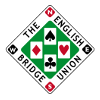 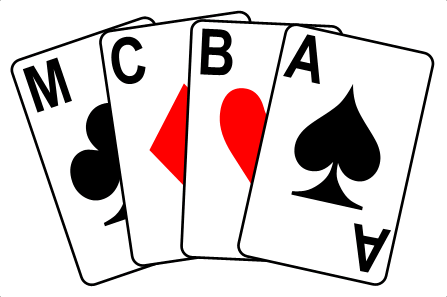 or at davedebbage@hotmail.co.uk